Publicado en Madrid el 01/12/2023 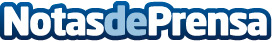 SDG Group avanza las tendencias clave en Datos, Analítica e Inteligencia Artificial para 2024La compañía publica por sexto año consecutivo este informe anual donde se detallan las tecnologías y los avances que definirán la industria durante el próximo añoDatos de contacto:Marta BarjolaArchetype915619415Nota de prensa publicada en: https://www.notasdeprensa.es/sdg-group-avanza-las-tendencias-clave-en-datos Categorias: Nacional Finanzas Inteligencia Artificial y Robótica Innovación Tecnológica Digital http://www.notasdeprensa.es